The Commonwealth of Massachusetts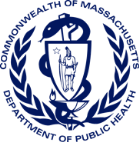 Department of Public Health, Bureau of Health Professions LicensurePrescription Monitoring Program250 Washington Street, Boston, MA 02108-4619Phone: 617-753-7310                 Fax: 617-973-0985Massachusetts Request for Annual Waiver of Daily Data SubmissionIn Accordance with the Controlled Substances Act, M.G.L. Chapter 94CPharmacies that do not dispense Controlled Substances in Schedules II-V, or any additional drugs that the Department has determined must be reported to the PMP, may complete this form to request a waiver of the requirements that pharmacies must report to the PMP. If a pharmacy receiving this waiver nevertheless dispenses from Schedules II-V or any additional drug required for submission to the PMP by the Department, the waiver will not apply to such activity. The pharmacy will be required to report such dispensing to the PMP. Please submit to the Department by July 1st of each year via email to: mapmp.dph@mass.gov
I hereby certify that the information on this application is true to the best of my knowledge and that my pharmacy does not dispense any controlled substances that must be reported to the PMP.Requesting Authority:DPH USE ONLYFor additional information on pharmacy exemptions please visit: www.mass.gov/dph/dcp/pmp or contact the PMP by telephone: 617-753-7310.Business Type (select one): MA Pharmacy Out of State Pharmacy VA Pharmacy Mail Order PharmacyBusiness Type (select one): MA Pharmacy Out of State Pharmacy VA Pharmacy Mail Order PharmacyPlease provide all applicable license number(s) for your facility: National Provider Identifier (NPI): Drug Enforcement Administration (DEA): Massachusetts Board of Pharmacy (MBOP):Reason for Waiver:      Reason for Waiver:      Reason for Waiver:      Waiver Status:     Renewal        New RequestWaiver Status:     Renewal        New RequestWaiver Status:     Renewal        New RequestBusiness InformationBusiness InformationBusiness InformationBusiness Name: Business Address:      Facility Name (if applicable):      City:                                                                State:            ZIP:      Facility Name (if applicable):      City:                                                                State:            ZIP:      Business Phone: (     )  -        -                              Ext:                    Business Website:      Business Phone: (     )  -        -                              Ext:                    Business Website:      Business Phone: (     )  -        -                              Ext:                    Business Website:      Business Contact Name:      Business Contact Name:      Business Contact Name:      Business Contact Name:      Business  Contact Phone: (     )  -        -                              Ext:       Business  Contact Phone: (     )  -        -                              Ext:       Business  Contact Phone: (     )  -        -                              Ext:       Business  Contact Phone: (     )  -        -                              Ext:       Business Email Address:      Business Email Address:      Business Email Address:      Business Email Address:      Pharmacist In Charge (PIC)PIC Name:      PIC Phone: (     )  -        -                              Ext:       PIC Email Address:      IT/ Software Vendor (if applicable)Vendor Name:      Vendor Product Name/Version:       Primary Contact for Software Vendor:      Vendor Phone: (     )  -        -                              Ext:       Vendor Email Address:      Name:Signature:Date:Approved by:Signature:Date: